Транспортер ленточный трубчатый разгрузчик самосваловТЛТРС-3513-ЭТранспортер ТЛТРС-3513-Э предназначен для разгрузки автотранспорта с самосвальным типом кузова, с боковой или задней выгрузкой и транспортировки зерна или зернистого материала с помощью ленты, проходящей через трубу. Применяется для перегрузки (транспортировки) продукта исключительно в сельскохозяйственных работах.Особенности конструкции:привод от электродвигателя через ременную передачу;имеет ряд шиберных задвижек в приемной части для регулирования и остановки потока зерна, поступающего на ленту;установлена пневматически регулируемая створка для направления продукта в центр транспортерной ленты и предотвращения просыпания зерна при выгрузке из самосвала;снабжен лебедкой для подъема в транспортное положение;имеет тягово-сцепное устройство для перемещения трактором в рабочую зону внутри территории предприятий.Технические характеристикипроизводительность транспортировки зерновых культур – до 200 т/ч;максимальная скорость движения ленты при работе от электродвигателя – 4,2 м/с;ширина транспортерной ленты – 0,56 м;толщина транспортерной ленты с учетом профильных ребер – 12 мм;диаметр транспортировочной трубы – 0,35 м;мощность электродвигателя – 15 кВт;частота вращения вала электродвигателя – не более 1500 об/мин;класс защиты шкафа управления – IP65;класс защиты электродвигателя – IP55;напряжение сети/частота – 380 В (±10 %)/50 Гц;температура эксплуатации от электродвигателя – от –20° до +35°;температура перевозки на собственном ходу – от –20° до +40°;температура перевозки в разобранном состоянии – от –40° до +50°;масса – 3000 кг;срок службы – 10 лет.Основные размеры приведены на рисункеРис. 1. Основные размеры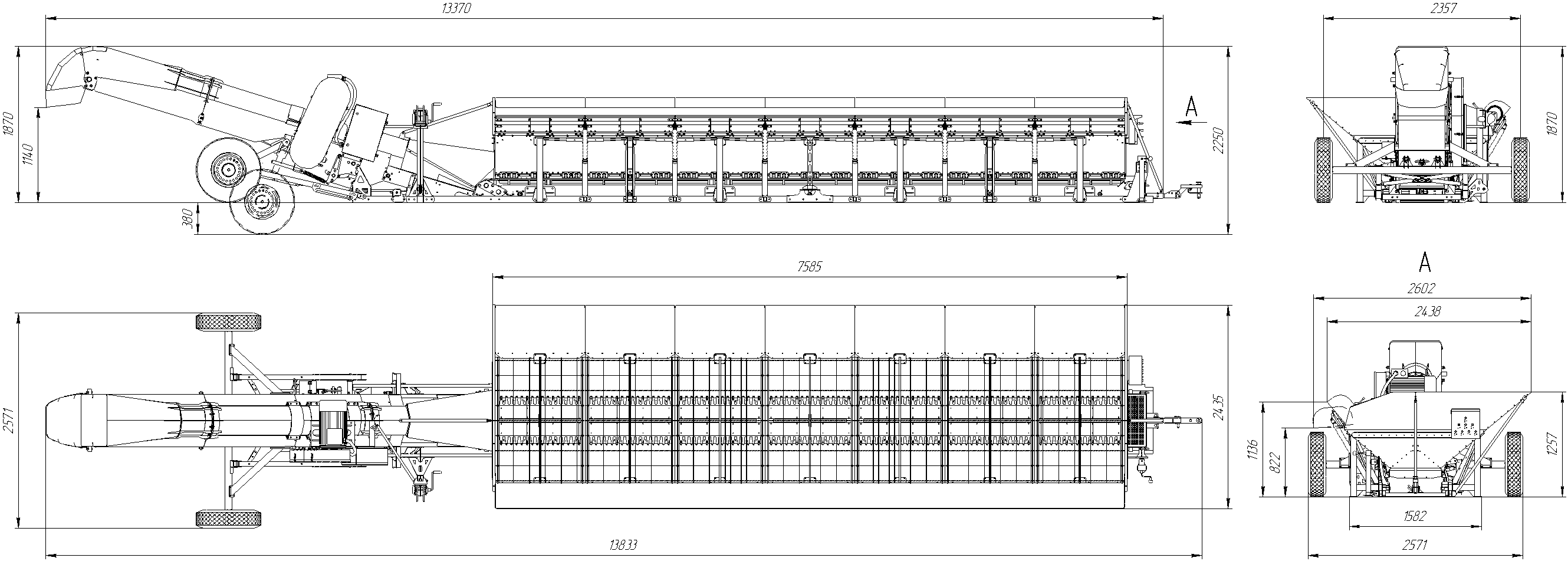 